ИЗУЧЕНИЕ ЖИВОТНОГО МИРА БОЛОТС ИСПОЛЬЗОВАНИЕМ АНГЛИЙСКОЙ ЛЕКСИКИ И ВОЗМОЖНОСТЕЙ МУЗЫКАЛЬНОЙ ДЕЯТЕЛЬНОСТИ  
3 КЛАСС  
Цель: расширение знаний учащихся по предметам через их многогранную интерпретацию; формирование представлений о животном мире болот;развитие иноязычной коммуникативной компетенции на основе повторения изученного материала;создание условий для осмысленного восприятия развития музыкальных элементов.Задачи: изменять уровень интеллектуальной деятельности путем установления взаимосвязей между изучаемыми предметами;развивать навыки самостоятельной работы с учебным материалом по теме «Растения и животные болот»; закреплять грамматический материал по теме «Образование множественного числа существительных», развивать навыки монологической и диалогической речи, расширять пассивный словарь учащихся по теме;углублять представления о развитии музыкальных элементов и их выразительных возможностях;совершенствовать вокально-хоровые, пластические, импровизационные навыки;включать учащихся в творческую деятельность для отражения личностного отношения к явлениям и процессам; содействовать воспитанию гуманного отношения к природе. Тип урока: интегрированный.Форма урока: урок-полилог.Оборудование и материалы: компьютер и демонстрационный экран, мультимедийная презентация, раздаточный материал для работы в группах, музыкальные инструменты.1. Организационный момент.Н. (учитель начальных классов) – Доброе утро! Начнем наш урок.А. (учитель английского языка) – Good morning! Let’s start our lesson.М. (учитель музыки) – Пропоем приветствие на английском языке: Good morning!2. Вступительная беседа.Н. – Сегодня вы покажете свои знания по трем предметам: человек и мир, английский язык, музыка. М. – Вы узнаете много нового, и музыка поможет в работе по всем предметам. А. – Listen carefully and be active during the lesson. Слушайте внимательно и будьте активны на уроке.Н. – На прошлом уроке мы  познакомились с растениями болот, а сегодня продолжим изучение этого природного сообщества.А. – Today we are going to discuss our attitude to the swamp, develop our speaking and reading skills, and improve our grammar skills. Сегодня мы обсудим наше отношение к болоту, будем развивать навыки говорения и чтения, а также совершенствовать грамматические навыки.М. – И мы продолжаем изучать тему «Развитие музыки». Вспомним, что и как может изменяться в музыке. 3. Актуализация знаний.Н. – Предлагаем вам сыграть в игру «Веселая картинка». Эта игра поможет понять, насколько вы готовы к сегодняшнему уроку. Посмотрите на лягушонка, который играет с бабочками. Бабочки пока не раскрашены. Сейчас вы будете слушать вопросы по пройденным темам и, если знаете ответ, будете раскрашивать одну бабочку. Если затрудняетесь с ответом, то бабочка остается не раскрашенной.Пусть раскрасят бабочку те учащиеся, кто знает:Н. – Какие ягодные кустарники растут на болотах;Н. – Какие растения, растущие на болотах, питаются насекомыми;А. – Какую форму принимает глагол to be в 3-ем лице единственного числа с местоимениями he, she, it;А. – Как произносится окончание множественного числа существительных -s- после звонких согласных и гласных;М. – Что такое развитие музыки?Н. – Растут ли на болотах лекарственные растения;Н. – Растут ли там влаголюбивые растения;А. – Есть ли в английском языке существительные, которые образуют множественное число не по правилам;М. – Всегда ли в музыке есть изменения?Н. – Поднимите рисунки те, кто знал ответы на все вопросы и раскрасил всех бабочек. Сегодня на уроке вы сможете убедиться в правильности своих ответов.Н. – Поднимите рисунки те, у которых остались не раскрашенные бабочки.Будьте внимательны на уроке, и вы узнаете ответы на сложные для вас вопросы.А мы переходим к проверке домашнего задания. 4.  Проверка домашнего задания.Домашнее задание к сегодняшнему уроку вы выполняли в группах. Послушаем ответы групп. Будьте очень внимательны, потому что в конце выступлений вам будет предложен тест. При его написании пригодится услышанная информация.Первая группа – СУДЬИ. Вы искали ответ на вопрос: казнить болото или помиловать?A. – Go to the board and tell us about your attitude to the swamp. (Подойдите к доске и расскажите о своем отношении к болоту).А. – Look at the picture of the swamp. Do you like it? Why not? (Посмотрите на картинку болота, вам оно нравится? А почему оно вам не нравится?У1. (1-й ученик) – I do not like the swamp because it is scary. (Мне не нравится, потому что оно страшное.)У2. (2-й ученик) – I do not like the swamp because gnats live there. (Мне не нравится, потому что там живут комары.)У1. – I do not like the swamp because we can see monsters there. (Мне не нравится, потому что мы можем там увидеть монстров.)У2. – I do not like the swamp because it is sad. (Мне не нравится, потому что оно грустное.)У1. – I do not like the swamp because we can see snakes there. (Мне не нравится, потому что мы можем увидеть змей там.)А. – We don’t like the swamp because such attitude to the swamps goes back to many years ago, when people thought that evil spirits and ghosts lived there. (Нам не нравится болото, потому что такое отношение к нему уходит корнями в прошлое, когда люди думали, что там жили злые духи и призраки.)Н. – Но ведь представить природу без болот невозможно. В нашей Беларуси болота занимают значительную часть территории. Можете ли вы подтвердить, что болота – богатство Земли?Ответы учеников:– Болота являются хранилищем чистой воды. На сегодняшний день в болотах всего мира сохраняется запас пресной воды в 5 раз больше, чем во всех реках мира.– Болота охраняют атмосферу от перегрева и охлаждают планету. А ещё болота являются естественным фильтром пресной воды, поэтому их используют для очистки стоков свиноводческих ферм.– Болота поглощают из атмосферы углекислый газ и пыль, нависающие над планетой. Болота являются источником большого количества кислорода.– Благодаря болотам на земле до сих пор сохранилось растение Ледниковой эпохи – жирянка. Болота – это кладовые торфа, вкусные и полезные ягоды, лекарственные растения.Н. – Люди на всей планете понимают, что болота важны и нужны, поэтому 2 февраля почти 50 лет назад был создан документ о необходимости защиты болот. На сегодняшний день этот документ подписали 117 государств мира. Запомните, 2 февраля – День защиты болот и водных угодий. М. – У природы есть своя музыка, и болота не исключение. Давайте послушаем музыку болота и подумаем, кто и что ее создает? (Звучит фрагмент записи звуков болота; ответы учащихся: квакают лягушки, издают звуки разные птицы, насекомые, шуршат камыши…) Думаю, вы заметили, что каждое мгновение в звуках болота что-то изменялось, развивалось – так, как и в настоящей музыке. И сегодня мы продолжим наблюдать за изменениями в разных музыкальных произведениях.Н. – Вторая группа – ЯГОДНИКИ. Они расскажут нам о ягодах, которые можно собрать на болоте.Люди с удовольствием собирают дикорастущие ягоды. Это и вкусная сладость, и витаминная помощь нашему организму. Болотные ягоды – клюква, морошка, брусника, черника, голубика – уже многие тысячелетия используются в народной медицине. И такое лечение намного дешевле и приятнее. Узнаем больше об этих болотных дарах.М. – Название каждой ягоды мы будем пропевать на русском и английском языках с разными мелодиями (импровизация).ЧЕРНИКА… (Пропевает один ученик, повторяет хор).У. – Русское название «черника» получила от цвета ягод и от того, что они окрашивают (чернят) губы, зубы, пальцы. Постоянное употребление черники в пищу заметно улучшает память, зрение, снижает количество сахара в крови. Особенно полезно кушать чернику людям, чья работа связана с умственным трудом. Эта ягода входит в меню космонавтов. Н. – В народе даже поговорку о ней сложили: «В доме, где едят чернику, врачу делать нечего».А. – Translate the name of this berry into English: blueberry.  Let’s sing this word together. (Пропоем это слово вместе.)М. – Blueberry…Change the noun to plural (blueberries). Tell us about the changes. (Давайте переведем название этой ягоды на английский язык. Образуем множественное число. Какие изменения произошли?)Ученики объясняют.М. – Следующее название: ГОЛУБИКА… (Пропевает один ученик, повторяет хор).У. – Название своё получила от цвета – голубая ягода. Голубику часто путают с черникой, но её ягоды примерно в 2 раза крупнее. Ягоды голубики прекрасное витаминное средство (по содержанию витамина С голубика приближается к чёрной смородине). Голубика в интернете достигла статуса суперзвезды из-за целебных свойств.A. – Тranslate the name of this berry into English: bog bilberry.Let’s sing this word together. (Пропоем это слово вместе.)М. – Bog bilberry…Change the noun to plural (bog bilberries). Tell us about the changes. (Давайте переведем название этой ягоды на английский язык. Образуем множественное число. Какие изменения произошли?)Ученики объясняют.What are the differences between blueberries and bog bilberries? (Какие различия между черникой и голубикой?)У. – Blueberries are round and pink inside. (Черника круглая и розовая внутри.)Bog bilberries are oval and green inside. They are bigger than blueberries. (Голубика овальная и зеленая внутри. Она больше чем черника.)М. – БРУСНИКА… (Пропевает один ученик, повторяет хор).У. – Вечнозеленый кустарник. Живёт до 300 лет. Ягоды ярко-красные с очень кислым вкусом. Брусника очень ценное лекарственное растение. Целебными свойствами обладают в основном листья. Их можно заготовить самим, если в апреле осторожно вручную сорвать листья с веточек. Бруснику используют даже в производстве косметики. Ягоды применяют для варки варенья, изготовления мармелада.А. – Translate the name of this berry into English: cowberry.  Let’s sing this word together. (Пропоем это слово вместе.)М. – Cowberry…   Change the noun to plural (cowberries).  Tell us about the changes. (Давайте переведем название этой ягоды на английский язык. Образуем множественное число. Какие изменения произошли?)Ученики объясняют.М. – КЛЮКВА… (Пропевает один ученик, повторяет хор).У. – Вечнозеленый кустарник. Ягоды дикой клюквы красные, крупные. А у некоторых специально выведенных сортов ягоды могут быть размером с вишню. Клюкву собирают всю осень. Ягоды в деревянных бочках с водой легко могут сохраняться до весны. Клюкву употребляют в пищу сырую, замороженную, моченую, сушёную. Из неё готовят соки, морсы, желе, мармелад, добавляют в салаты, пироги и другие блюда. Листья могут применяться вместо чая.A. – Translate the name of this berry into English: cranberry.  Let’s sing this word together. (Пропоем это слово вместе.)М. – Cranberry… (Пропевает один ученик, повторяет хор).Change the noun to plural (cranberries). Tell us about the changes. (Давайте переведем название этой ягоды на английский язык. Образуем множественное число. Какие изменения произошли?)Ученики объясняют.А. – Tell us about cranberries. (Расскажите про клюкву.)У. – Cranberries are red and round. They are sour but yummy.Cranberries have vitamin C. (Клюква красного цвета и круглая по форме. Она на вкус кислая, но вкусная. В ней содержится витамин С.)МОРОШКА…У. – Среди названий морошки есть такие, как «северный апельсин», «болотный янтарь», «царская ягода». Морошка была любимой ягодой Александра Сергеевича Пушкина. Растет морошка на моховых болотах тундры в заболоченных лесах. Ягоды созревают не гроздьями, а только по одной на стебле. И созревает она как бы «наоборот»: сначала появляется зелёная ягода, затем краснеет, а при созревании становится жёлто-оранжевой. Это хорошее средство против заболевания дёсен.A. – Translate the name of this berry into English: cloudberry. Let’s sing this word together.М. – Cloudberry… (Пропевает один ученик, повторяет хор).A. – Make the plural form of this word (cloudberries). Tell us about the changes. Какие изменения произошли?Ученики объясняют.А. - People like picking up berries and they like jam from these berries very much. (Люди любят собирать ягоды и варить из них варенье.)Н. – Возьмите рисунки баночек для варенья и запишите название варенья, которое получится из ягод, собранных на болоте.М. – Поем получившиеся названия с разными мелодиями.Черничное, голубичное, брусничное, клюквенное, морошковое.Мы сочиняли разные мелодии к названиям ягод и варенья. Вспомним, что такое мелодия? (Нараспев хором со смысловыми жестами: мелодия – это несколько звуков, связанных по смыслу.) А развитие мелодии – это изменение звуков, из которых она состоит. В каждой музыке свои мелодии, и по ним мы можем отличать знакомые музыкальные произведения. Угадайте, какую песню мы сейчас споем? (Играю фрагмент – «Смешной человечек», музыка А. Журбина, слова П. Синявского). Споем песню про Карлсона, который, кстати, очень любил варенье.Третья группа – НАРОДНЫЕ ЛЕКАРИ. Они познакомят нас с лекарственными растениями болот, их целебными свойствами. А. – Look at the picture! What’s the matter with this boy? (Посмотрите на картинку. Что случилось с этим мальчиком?)У. – He is ill. (Он заболел.)А. – Yes, he is ill. (Да, он заболел.) Children, what part of his body can hurt? (Дети, какая часть тела может у него болеть?) Who can help him? (Кто может помочь ему?) У. – A doctor can help him. (Врач может помочь ему.)A. – Yes, you’re right. When we are ill, we usually call the doctor. What’s the doctor’s phone number? (Вы правы. Когда мы болеем мы обычно звоним доктору. По какому номеру телефона мы можем вызвать доктора?)У. – 103!Н. – Но есть и другой врач – природа. В справочниках по народной медицине можно найти лекарство от любой болезни: от маленьких ран и порезов до воспаления лёгких. Да и опыт древних народов мира заставляет поверить в чудодейственные свойства растений. У1. – Багульник – Labrador tea. Народное название этого растения – клоповник.  Это растение ядовитое, поэтому используется для борьбы с насекомыми. Багульник – хороший медонос, но багульниковый мёд – ядовит. Особенно полезен багульник во время простуды с сильным кашлем.У2. – Валериана – valerian. Лекарственное растение, которое было известно ещё в Древней Греции. В переводе с латыни это слово обозначает «здоровая». Запах валериановых капель знаком многим. Если кто-то из родных чем-то расстроен, то ему советуют выпить настойку валерианы. Корни растения измельчают и сушат. Они издают резкий запах, который почему-то очень нравится кошкам.У3. – Аир болотный – calamus. Высокая трава (выше метра), с листьями похожими на мечи. Настойки из его корневищ возбуждают аппетит. Отваром из аира моют голову при выпадении волос. Из корневищ так же получают эфирные масла, которые используются в парфюмерии.У4. – Кубышка жёлтая – yellow water lily. Это постоянная соседка кувшинки. Листья их похожи, а цветки у кубышки жёлтые, небольшие. Отвары корневищ и цветков считали хорошим средством от кашля. Настои листьев используют при болезни почек. А настойка из цветков поможет при радикулите.  Так же этому растению придают магические свойства и используют как оберег.А. – Thank you for this useful information. Look! Hooray! The boy is healthy. OK. What can we do to be healthy? Give us advice. (Спасибо за такую полезную информацию. Посмотрите! Ура! Мальчик выздоровел. Хорошо. Что мы можем делать чтобы быть здоровыми. Дайте совет.)Ученики:– Wash your hands before breakfast, lunch and dinner. (Мойте руки перед завтраком, обедом и ужином.)– Eat fruits. (Кушайте фрукты.)– Brush your teeth. (Чистите зубы.)– Go for a walk. (Ходите на прогулку.)– Go to the swimming pool. (Ходите в бассейн.)– Do exercises. (Делайте зарядку.)М. – Музыка – это тоже лекарство. Когда мы слушаем приятную музыку, у нас успокаивается нервная система, нормализуется дыхание, улучшается работа всех внутренних органов.  При этом очень важен ритм. Что такое ритм? (Нараспев хором со смысловыми жестами: ритм – это движение музыки.) Разные длительности нот позволяют показать в музыке разное движение. А наши движения вместе с музыкальным ритмом становятся красивее и выразительнее. В целом, если мы не просто слушаем музыку, а поем и танцуем – ее полезное действие на наш организм усиливается. Давайте повторим песенку на английском языке Clap Your Hands. (Ученики исполняют песню с танцевальными движениями).Н. – Четвёртая группа – БОТАНИКИ. Ребята занимались изучением болотных растений. Послушаем их рассказ об удивительных растениях болот. У1. – Белокрыльник болотный – wild calla. Многие хорошо знают его родственника, декоративное растение калла. Пусть наше растение скромнее своего заморского родственника, но такое же очаровательное. Не зря дизайнеры используют его для украшения клумб. Но помните: все части этого растения ядовиты.  У2. – Жирянка – butterwort. Своё название получила из-за того, что листья у нее блестят на солнце, как будто смазанные жиром. На самом деле это не жир, а сахаристая слизь, которая привлекает насекомых. Сядет на листок комарик, а лапки увязнут. Жирянка начинает скручивать свои листочки, захватив добычу. Через день-два комарик растворится, и довольный листок развернётся – он сыт!У3. – Кувшинка белая – white water lily. Одно из самых красивых растений. Этому цветку посвящено много легенд. Цветки у всех видов кувшинок цветут только 4 дня.  Каждое утро цветки кувшинки белой всплывают на поверхность и раскрываются около 8 часов, а вечером закрываются и уходят под воду. Многие животные (бобр, ондатра и даже лось) питаются листьями и корневищами кувшинок. Растение занесено в Красную книгу РБ.У4. – Сфагнум – bog moss. Растение, у которого нет корней и никогда не бывает цветков. Название переводится как губка. Сфагнум может иметь разную окраску: зелёную, жёлтую, розовую, красноватую. Употребляется в строительстве, в медицине. Некоторые народности считают его подходящим для тёплых пелёнок, которыми они укрывают своих детей. На полях сражений использовался как перевязочный материал.А почему мох использовался именно так, вы ответите сами, когда понаблюдаете за опытом. ОПЫТ.Для проведения опыта нам понадобится ёмкость со мхом сфагнумом и вода. Проверим, сможет ли мох впитать воду. Добавляем воду и ждём. Сфагнум впитал воду, как губка.А. – Imagine that you are teachers. Translate the names of these plants and ask pupils about their colours. (Представьте, что вы учителя. Переведите названия этих растений и спросите у учеников какого они цвета.)У1. – It is a wild calla. What colour is it? It is… You are right. (Это белокрыльник болотный. Какого он цвета?)У2. – It is a butterwort. What colour is it? It is… OK (Это жирянка. Какого она цвета?)У1. – It is a white water lily. What colour is it? It is…It is true. (Это кувшинка белая. Какого она цвета?)У2. – It is bog moss.  What colour is it? It is… OK (Это сфагнум. Какого он цвета?)Bog moss is green and yellow, but it can be red and pink, too. (Сфагнум может быть не только зеленого и желтого цвета, но также розового и красного цвета.)М. – Повторим названия болотных растений с разными динамическими оттенками.  Что такое динамика? (Нараспев хором со смысловыми жестами: динамика – это громкость музыки.) Piano (тихо) – Белокрыльник болотный; mezzo piano (не очень тихо) – Жирянка; mezzo forte (не очень громко) – Кувшинка белая; forte (громко) – Сфагнум. И в музыке, и в нашей речи динамика постоянно изменяется. А какая динамика лучше подходит для музыки про болото?У. – И тихая, и громкая музыка могут подойти, так как болото может выглядеть по-разному.Н. – Пятая группа – ЛЮБОЗНАТЕЛЬНЫЕ. Они удивят нас интересными и необычными фактами о болотах.Ученики:– А знаете ли вы, что молодые корневища кувшинки белой на Кавказе идут в пищу в жареном или вареном виде.– Оказывается, город Хьюстон (в Америке) построен на болоте и медленно тонет. А название страны Финляндия – обозначает «страна болот».– Я узнала, что белорусский Змей Горыныч – Цмок по народным поверьям обитает на болоте и сторожит «скарбы». – Трясинное болото затягивает только живые объекты, потому что они постоянно движутся. Неживые объекты погружаются в трясину только частично.– Теперь я знаю, что Днепр и Волга, как и многие другие реки Земли, берут своё начало из болот.А. – Now some facts about the swamp from our curios pupils in English. (А сейчас несколько фактов про болото от наших любознательных учеников на английском языке).Ученики– A lot of birds eat bog bilberry. Elk, wild boar, hares and foxes like bog bilberry, too. (Многие птицы едят голубику. Лоси, дикие кабаны, зайцы и лисы любят голубику тоже.)– A cloudberry has a lot of names. It is a bakeapple in Canada. It is a knotberry in England. It is an averin in Scotland. (У морошки есть много названий. В Канаде ее называют bakeapple, в Англии knotberry, в Шотландии averin.)М. – Догадайтесь, а какой музыкальный инструмент можно сделать из болотных растений: камыша или тростника? (Дудочку.) Люди усовершенствовали дудочку, и появились разные духовые инструменты: флейта, гобой, кларнет, фагот. Сейчас мы услышим звучание … (духовой инструмент по выбору учителя), но прежде повторим еще один музыкальный элемент. Что такое темп? (Нараспев хором со смысловыми жестами: темп – это скорость музыки.) Обратите внимание, есть ли в музыке темповое развитие? Слушание музыки. Предпочтительно «живое» исполнение учеником класса, занимающимся в музыкальной школе, небольшой пьесы с темповыми изменениями.Ученики обращают внимание на изменения темпа.Н. – Все группы – молодцы. Вы нашли хороший материал к уроку, чётко изложили его, творчески подошли к оформлению своего выступления. Сейчас каждой группе я предложу тестовые задания. Вам необходимо выбрать правильный вариант ответа, а затем, используя ключ, вписать ответы в таблицу.Болота – это кладовые:В) торфа;Г) нефти;Д) золота;Растение, которое питается насекомыми:С) маслянка;Т) жирянка;Х) маргаринка;Ягода, которая не растёт на болоте:Ж) ежевика;З) голубика;И) черника;Если мама нервничает, то она принимает настойку:И) аира;А) багульника;Е) валерианы;Какое цветущее растение имеет дурманящий запах:Л) кувшинка;Н) багульник;М) белокрыльник;День защиты болот:У) 2 апреля;А) 2 сентября;О) 2 февраля;Название какого растения переводится на белорусский язык, как «журавiна»:И) клюква;Ю) жирянка;Я) камыш;Сколько на болоте видов растений, которые питаются насекомыми?Э) ни одного;Е) одно;Ы) два;Н. –Какое слово у нас получилось? У. – Животные.А. – Translate into English. (Переведите на английский язык.)У. – Animals.М. – Повторим слово «животные» на английском языке в разных регистрах. Что такое регистр? (Нараспев хором со смысловыми жестами: регистр – это высота звуков.) Покажите, какой регистр подойдет для самых маленьких болотных жителей? У. – Высокий (поднимают руки вверх).М. – Поем слово Animals в высоком регистре (кластер). Какой регистр подойдет для крупных болотных жителей? У. – Высокий (опускают руки вниз).М. – Поем слово Animals в низком регистре (кластер). Какой регистр подойдет для средних болотных жителей?У. – Средний (вытягивают руки вперед перед собой).М. – Поем слово Animals в среднем регистре (кластер). Даже одно слово, прозвучавшее в разных регистрах, будто меняло свой смысл и помогало нам почувствовать, какую важную роль в музыке играет регистровое развитие.5. Знакомство с новым материалом    Н. – Почему мы составили слово животные?У. – Это тема нашего сегодняшнего урока: Животные болота.Н. – Между кочек и зыбей, среди мха, гнилушек –         Государство журавлей, уток и лягушек.Для чего мы будем её изучать? (Ответыучеников).А. – Translate the name of our topic into English: “The animals of the swamp”. (Переведите название нашей темы на английский язык.)А. – Today we continue to improve our speaking and grammar skills. We are going to discuss animals’ world of the swamp. (Сегодня мы продолжаем совершенствовать грамматические навыки и навыки говорения. Мы будем обсуждать мир животных болота.)М. – Мы вспомнили о мелодическом, ритмическом, динамическом, темповом и регистровом развитии музыки. На следующем уроке мы повторим, что такое тембр, и узнаем о возможностях тембрового развития.Н. – Болото – опасное место для путника, можно увязнуть и утонуть. Поэтому, чтобы обезопасить себя, будем путешествовать не поодиночке, а группами. Каждая группа получит своё задание, написанное на карточке. Вам будет предложено время для его выполнения. Но перед этим мы предлагаем вам поиграть в игру «Верю - не верю» или “True” or “False” (Правда – не правда).М. – Вопросы мы предложим по новой, ещё не изученной теме. Н. – Сейчас мы вместе будем читать вопросы в таблице и ставить «+», если вы согласны с утверждением и «-», если вы с ним не согласны. Во время выступления каждой группы вы сможете убедиться, правильны ли были ваши предположения. Обратите внимание, что мы заполняем первую часть таблицы.М. – Завершаем урок веселой песней «Лягушачий хор» (музыка и слова А. Пряжникова).Перед вторым уроком на парты……ВТОРОЙ УРОК6. Самостоятельное изучение нового материала по группам.А. – Ok, We hope you are ready and fine. Sit down, please. We continue our lesson on the topic “The animals of the swamp”. (Надеемся, что вы готовы. Садитесь. Мы продолжаем наш урок по теме “Животные болота”).Н. – Приступаем к работе в группах. Каких животных можно встретить на болоте узнают наши зоологи. Чтобы узнать, кто такие зоологи, мы обратимся к словарю, в котором объясняется значение слов. Что это за словарь? У. – Толковый.Зоология в переводе с греческого языка – наука о животных. Специалисты в этой области занимаются изучением животного мира, его охраной и восстановлением.Н. – О птицах, обитающих на болотах, узнают и расскажут нам орнитологи. Значение этого слова мы тоже узнаем из толкового словаря.У. – Орнитология — это наука о птицах, а орнитолог — это человек, занимающийся изучением птиц.Н. – Третья группа - редакторы.  И снова мы уточняем значение слова в толковом словаре.У. – Реда́ктор – тот, кто работает с текстом, а именно составляет, проверяет и исправляет содержание.Н. – Учащиеся этой группы постараются из перепутанных слогов составить названия болотных растений, животных и музыкальных инструментов, которые невнимательный наборщик напечатал неправильно.Четвёртая группа – экологи. На помощь снова приходит словарь для толкования слов.У. – Эколог – специалист, занимающийся разработкой мер для уменьшения вреда природе.Н. – Нашим экологам предстоит узнать о животных, занесённых в Красную книгу РБ.Пятая группа – мифологи. У. – Мифология – наука, которая изучает мифы. Н. – Наши мифологи попробуют объяснить нам некоторые тайны болот.Сейчас вы достанете из файлов задания, внимательно прочитаете вопросы, подготовите ответы.Карточка для зоологов.1. Прочитать о животных, обитающих на болотах.2. Compare a grass snake and a viper in the form of the dialog. Do this task using the text. (Сравните ужа и гадюку в форме диалога. Выполните задание используя текст.)Постоянно обитающих на болоте животных очень мало. В основном это земноводные – лягушки, жабы и тритоны. Очень хорошо себя чувствуют на болоте грызуны – водяная полёвка, мышь-малютка.Из зверей на лесные болота заходят лоси и косули. Для лосей с их длинными ногами болото не очень страшно. Лось любит водоросли, даже ныряет в воду за ними.В зарослях тростника, камышей и других растений быстро снуют стрекозы. Залетая далеко на луга и даже в лес, чтобы охотиться на насекомых, стрекозы всегда возвращаются к месту, где они отложили свои личинки. На болоте обитают ужи. Врагов у ужей много: на них нападают орлы-змееяды, коршуны, а из зверей – лисицы, барсуки, норки, куницы. Пойманный уж защищается двумя способами: выбрасывает вонючую жидкость или притворяется мёртвым, расслабляя тело и высовывая язык из широко раскрытой пасти. Гадюка – ядовитая змея. Истребляя насекомых вредителей и мышей, гадюки приносят пользу, поэтому убивать их не стоит. Человека они боятся и уползают, но надо остерегаться, чтобы не наступить или не потревожить спящую гадюку.A. – Imagine that a grass snake and a viper meet in the forest. (Представьте, что уж и гадюка встретились в лесу.)На карточке:– Grass snakes are not dangerous. They are grey or black with yellow spots (пятна).They swim in warm water. They eat fish, frogs and little birds.– Vipers are dangerous. They are long (about 50 cm). They are grey and green. Vipers have a zigzag stripe (полоса) on the back.У1. – Hi, I am a grass snake.У2. – Hello, I’m a viper.У1. – I’m not dangerous. I’m grey with yellow spots. I can swim in the warm water. I like fish, frogs and little birds.У2. – I’m dangerous. I’m long, grey and green. I have a zigzag stripe (полоса) on the back.М. – А сейчас прозвучит музыка «Болото» А. Рыбникова, которая поможет нам представить жизнь болотных обитателей. На прошлом уроке мы повторили и услышали изменения мелодии, ритма, динамики, регистра, темпа. Послушайте и определите, какие из этих музыкальных элементов будут изменяться в новом музыкальном произведении?Слушание музыки. У. – Изменяются все элементы. М. – Почему в музыке про болото столько изменений? У. – Болото бывает разным…М. – Разнообразие в этой музыке создает еще один очень важный музыкальный элемент – ТЕМБР. Вспомните, что такое тембр? (Нараспев хором со смысловыми жестами: тембр – это разные голоса певцов и музыкантов.) Послушайте еще раз фрагмент музыки «Болото» и выберите в таблице правильные характеристики тембра.ТЕМБРЫУ. – Инструментальный тембр, оркестр.М. – Эту музыку исполнял симфонический оркестр, в котором очень много инструментов с разными тембрами. Карточка для орнитологовПрочитать о птицах, обитающих на болоте.Найти сходство всех болотных птиц.3. Write the menu for these birds. Use the words in plural form. (Напишите меню для этих птиц, используйте слова во множественном числе).MENUВыпь (bittern) – даже связывают с нечистой силой. Своими ночными воплями эта птица может напугать кого угодно. Гнездо делает у самой воды в зарослях тростника и откладывает туда 3-5 яиц. Напуганная выпь почти никогда не слетает со своего места, а, затаившись, может нанести сильнейший удар клювом.Чибис  (lapwing) – одна из самых нарядных пернатых обитателей болота. В её окраске черные, белые, зеленоватые, синеватые цвета. А на голове хохолок. Гнездо у чибиса очень простое – лунка, выдолбленная собственным хвостом. Кулики (sandpiper) – птицы, обитающие около воды, поэтому ноги у них длинные, чтобы было удобно ходить по топким местам, длинный клюв для поиска пищи и большие глаза для ночной жизни. Птенцы кулика вылупляются зрячими и готовыми к самостоятельному сбору корма. «Всяк кулик своё болото хвалит». Каждый хвалит то, что ему хорошо знакомо, что является близким или родным. Говорится часто в шутку, когда кто-либо расхваливает место, где он живёт, или дело, которым занимается.Цапля серая (grey heron). Болота облюбовали цапли. По цвету они бывают белые, серые и рыжие. Чаще встречается цапля серая. Интересно наблюдать за тем, как цапля охотится. Она долго стоит на отмели, втянет голову в плечи, словно дремлет. Но стоит рыбёшке неосторожно приблизиться, как она быстро выбрасывает клюв вперёд и хватает добычу. Если внимательно приглядеться, то можно увидеть, что цапля стоит на одной ноге, поджав вторую под брюшко. Почему? На этот вопрос есть несколько ответов. Во-первых, вода, в которой охотится цапля очень холодная, поэтому цапля по очереди греет то одну лапку, то вторую. Вторая причина в том, что рыбки, мальки, головастики не могут отличить ногу цапли от какого-нибудь растения и спокойно подплывают. А уж цапля времени зря не теряет. М. – Вспомним стихотворение Самуила Маршака про цаплю и расскажем его под музыку (ритмодекламация с выразительными движениями на фоне «Сиртаки» М. Теодоракиса). При этом обратите внимание, как я буду изменять тембр своего голоса, и повторяйте за мной с такими же изменениями (все строки по 2 раза).Сшила цапля башмаки, (Руки разводим и возвращаем на пояс, ноги поочередно на пятку).
Не малы, не велики. (Наклон с поочередным показом рук на ноги).
Не искала цапля броду. (Поочередно машем руками перед собой).
Чапу-лапу - прямо в воду. Вот так! Вот так! (Ритмично шагаем, высоко поднимая колени).
- Полюбуйтесь, кулики, (Поочередно круговое движение рук).
На подметки, каблуки! («Чарльстон»).
А пока она хвалилась, (Разводим руки, пожимаем плечами).
Обувь с ног ее свалилась. Вот так! Вот так! (Поочередно «бросаем» ноги и руки от себя).
Утонул один башмак, (Приседаем).
А другой в воде размяк. (Плавные движения рук перед собой).
Цапля ногу поднимает – (Поднимаем ногу).
Ничего не понимает (Разводим руками).
И весь день среди ракит (Медленное круговое движение рук).
На одной ноге стоит. (Машем указательным пальцем и замираем на одной ноге на несколько секунд).Какие настроения мы передали разными тембрами голосов? (Задумчиво, грустно, удивленно, шутливо...) Важен ли тембр голоса? Почему?Ученики отвечают.A. – Now, welcome to the birds café. Marianna and Danik, tell us what you have got for these birds on the menu?Карточка для редакторов.1. Из слогов в клетках составить 10 названий растений и животных, которых можно встретить на болоте, и названия инструментов симфонического оркестра.2. Сложить разрезанные фрагменты и прочитать народные приметы. Цапля, росянка, журавль, осока, камыш.Snаke, blueberry, frog, cranberry, dragonfly.Скрипка, виолончель, флейта, кларнет, труба.Народные приметы:ЛЯГУШКИ ПРЫГАЮТ ПО БЕРЕГУ И ДНЁМ КВАКАЮТ – К ДОЖДЮ.ЖУРАВУШКА В НЕБЕ КУРЛЫЧЕТ – О ТЕПЛЕ ВЕСТЬ ПОДАЁТ.СТРЕКОЗЫ СВОБОДНО ЛЕТАЮТ – БУДЕТ СУХАЯ ПОГОДА.Карточка для экологов1. Прочитать о животных, занесённых в Красную книгу РБ.2. Назвать причины исчезновения.3. Complete this scheme with the help of the box about a grey crane and a swamp owl. Tell us about them. (Дополните схему с помощью рамочки со словами и расскажите  про серого журавля  и болотную сову).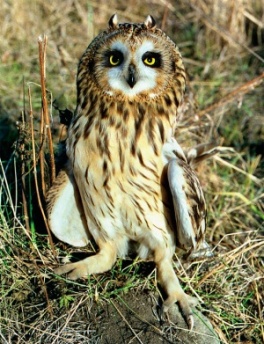 HELP BOX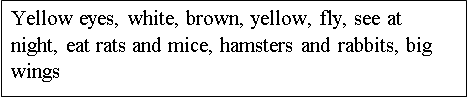 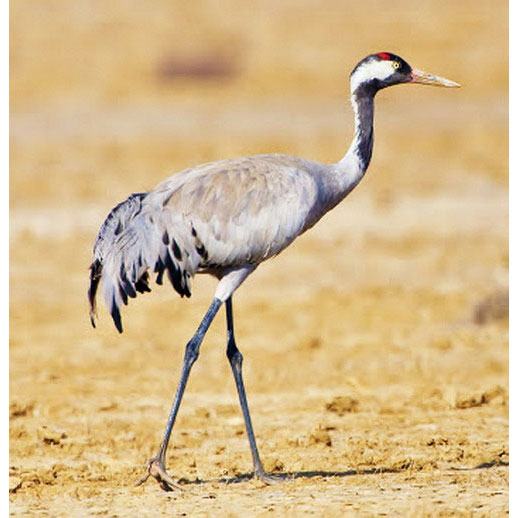 HELP BOX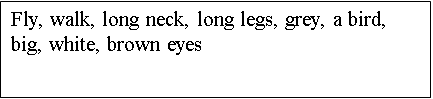 Мясо белых цапель (white heron) невкусное, поэтому ради мяса на них никогда не охотились. У этих птиц весной отрастают красивые длинные перья.  В 16 столетии перьями цапель украшали шляпы. Чем знатнее и богаче был человек, тем больше перьев прикреплял он к своей шляпе. В те времена белых цапель едва не истребили Серый журавль (grey crane) сильная и осторожная птица, и естественных врагов у нее не много. Основная причина снижения численности этих птиц – осушение болот. Птицы покидают места своего постоянного гнездования. В последнее время происходит небольшой рост их численности.Сова болотная (swamp owl) уничтожает грызунов (особенно вредителей сельского хозяйства), низко пролетая над землей, а иногда даже зависая в воздухе. Болотная сова активна не только в сумерках, но и днем.  Известны и случаи отравления птиц на полях, обработанных ядохимикатами.Болотная черепаха отлично плавает, до 15-20 минут оставаясь под водой. Европейская болотная черепаха – дневное животное. Добычу она находит как на суше, так и в воде, но поедает ее только в воде.  Ночью болотное животное спит на дне, зарывшись в ил. Также она проводит и зиму. Долгое время люди с удовольствием употребляли болотных черепах в пищу, что привело к сокращению их численности. М. – А сейчас прозвучит музыка, в которой будто звучат голоса разных болотных птиц, животных, растений... Послушайте и посмотрите на картины болота, созданные великими художниками. Какой инструмент создавал картины болота своими звуками?Внимание на экран – это синтезатор. Можно ли сказать, что синтезатор самый богатый на тембры инструмент? Почему?Ответы учеников.М. – Синтезатор один способен заменить целый оркестр, так как создает звуки любых музыкальных инструментов, любых голосов, существующих и даже не существующих в природе. Карточка для мифологов.1. Рассказать о сказочных существах болот.2. Узнать разгадку болотных огней.3. Tell us about famous cartoon character Shrek, who lives on the swamp. Complete the sentences using the help box. (Расскажите об известном персонаже Шреке, который живет на болоте. Дополните предложения, используя слова в рамке).В тёмные ночи над болотом появляются огни. Откуда они? На дне болот гниют остатки погибших растений и животных. Образуются газы, которые выходят на поверхность и от соприкосновения с воздухом -  загораются. Болотные огни всё время двигаются от малейшего дуновения ветерка. В старину думали, что на болоте живут злые духи, поэтому сюда не ходили поодиночке и далеко не заходили. Считалось, что ходить спокойно по болотам могут колдуны и ведьмы.Хозяева болота – Болотник и Болотница. Болотник шума не любит, а любит притвориться кочкой, чтобы человек, аккуратно переходящий болото, ему на спину наступил… А он, Болотник, из под ноги-то с хохотом и выскользнет! Болотница очень красивая. Сидит она на листе кувшинки и ноги под себя поджимает, чтобы никто не видел, что они лягушачьими лапами заканчиваются. Увидит болотница человека и начинает жалобным голосом просить вывести ее из болота. Только шаг сделает человек, сразу по макушку в болоте увязнет. А ведьма болотная расхохочется злобно, квакнет и плюхнется в воду, точно толстая жаба. A. – What cartoon character do you know who lives on the swamp? (Какого персонажа из мультфильма вы знаете, который живет на болоте?)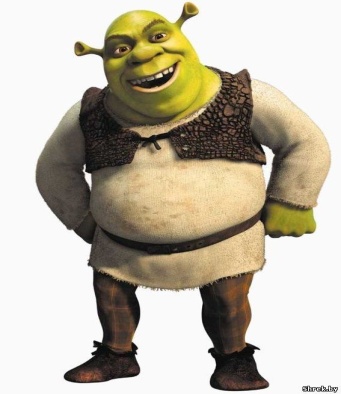 	This is Shrek.He is_______, ______, and_____.He has got_______, ______, _______ and _____.Shrek is _______.I like Shrek.HELP BOXКикимора болотная – злой болотный дух, близкая подруга лешего. Люби  Кикимора болотная – злой болотный дух, близкая подруга лешего. Любит наряжаться в меха из мхов и вплетать в волосы длинные болотные растения. Но людям показывается редко, а только кричит из болота громким голосом. Если кикимора выходит замуж за домового, то поселяется в доме и устраивает беспорядки. Если кикиморе в мужья приглянулся леший, то отныне её дом – болото. Детки у кикиморы и лешего – лесавки. Они шалят, сбивают с дороги путников, всеми силами помогая родителям заманивать путников в болото.М. – Русский композитор А. К. Лядов сочинил музыкальное произведение с названием «Кикимора». Послушаем небольшой фрагмент, обратим внимание на тембровое развитие музыки и подумаем, зачем композитор использует разные инструменты? Слушание музыки.У. – Разные инструменты для разнообразия, чтобы музыка была более интересной, лучше передавала образ Кикиморы, изображала болото…7. Итоги урока.Н. – Мы уверены, что вам понравились выступления всех групп. Давайте вспомним о нашей игре «Верю – не верю». Возьмите таблицы, заполните вторую колонку. А сейчас проверим ответы. 8. Домашнее задание.Н. – Найти в произведениях поэтов и писателей упоминания о растениях и животных леса, поля, болота.Подготовится к тесту по природным сообществам РБ.A. – Look at the pictures and write the verbs below. Answer the question: What can a frog do? Посмотрите на картинки и запишите глаголы. Ответьте на вопрос, что умеет делать лягушка?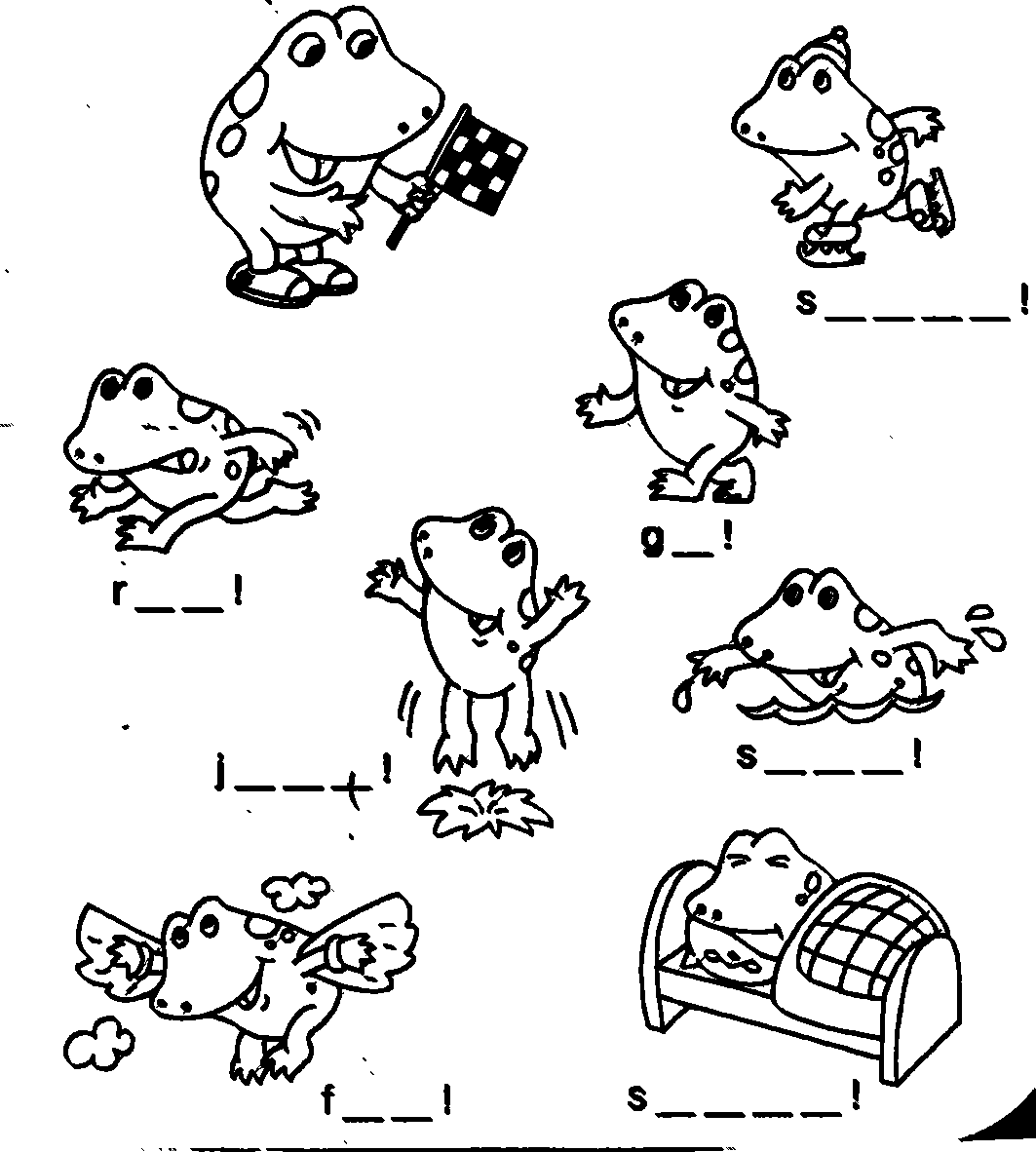 М. – Сегодня вы узнали много нового о болотах. Давайте выразим свое отношение к болотам песней! (Хоровое исполнение).ДОБРОЕ БОЛОТО (музыка А. Белых, слова Л. Ашировой)1. Тише, тише! Болото дышит!Пузырится, ворчит и шипит!Знаем точно - болото слышит"Слышу, слышу" - оно говорит"Слышу, слышу" - оно говорит!Припев:Рассердилось оно в обидеЧто пришли мы его топтать.Знаем точно - болото видит - Не хотим мы его обижать!Н. – Пусть иногда болото кажется страшным, опасным, невзрачным, но дары болотные радуют всех. Мы предлагаем всем сейчас угоститься конфетами и морсом, которые приготовлены с использованием ягод, собранных на болоте.А. - Our lesson is over. Спасибо всем за работу!